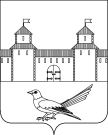 от _______________ №___________ПРОЕКТВ соответствии с Федеральным законом от 06.10.2003 № 131-Ф3 «Об общих принципах организации местного самоуправления в Российской Федерации», Федеральным законом от 31.07.2020 № 248-ФЗ «О государственном контроле (надзоре) и муниципальном контроле в Российской Федерации», постановлением Правительства Российской Федерации от 25.06.2021 № 990 «Об утверждении Правил разработки и утверждения контрольными (надзорными) органами программы профилактики рисков причинения вреда (ущерба) охраняемым законом ценностям», решением Совета депутатов муниципального образования Сорочинский городской округ Оренбургской области от 30.09.2021 № 115 «Об утверждении Положения о муниципальном контроле в сфере благоустройства территории Сорочинского городского округа», руководствуясь статьями 32, 35, 40 Устава муниципального образования Сорочинский городской округ Оренбургской области, администрация Сорочинского городского округа Оренбургской области постановляет: 1. Утвердить Программу профилактики рисков причинения вреда (ущерба) охраняемым законом ценностям по муниципальному контролю в сфере благоустройства территории Сорочинского городского округа для реализации в 2023 году согласно приложению.2. Назначить ответственным за организацию осуществления мероприятий программы профилактики рисков причинения вреда (ущерба) охраняемым законом ценностям по муниципальному контролю в сфере благоустройства территории Сорочинского городского округа главного специалиста по административной работе администрации Сорочинского городского округа Оренбургской области Кротову А.И.3. Контроль за исполнением настоящего постановления возложить на первого заместителя главы администрации городского округа по оперативному управлению муниципальным хозяйством Богданова А.А.4. Постановление вступает в силу со дня его подписания и подлежит размещению на Портале муниципального образования Сорочинский городской округ Оренбургской области в сети в сети «Интернет» (http://sorochinsk56.ru)».Глава муниципального образованияСорочинский городской округ                                                                     Т.П. МелентьеваРазослано: в дело, Богданову А.А., Крестьянову А.Ф., Павлову А.А., Кротовой А.И., Управлению архитектуры,Управлению ЖКХ, экономическому отделу, правовому отделу, Рябых Е.С., прокуратуреПриложение к постановлению администрации Сорочинского городского округа Оренбургской области от _______________ № _____________Программа профилактики рисков причинения вреда (ущерба) охраняемым законом ценностям по муниципальному контролю в сфере благоустройства территории Сорочинского городского округа для реализации в 2023 году(далее – программа профилактики)I. Анализ текущего состояния осуществления вида контроля, описание текущего развития профилактической деятельности контрольного (надзорного) органа, характеристика проблем, на решение которых направлена программа профилактики1. Настоящая программа профилактики разработана в соответствии состатьей 44 Федерального закона от 31.07.2021 № 248-ФЗ «О государственном контроле (надзоре) и муниципальном контроле в Российской Федерации», постановлением Правительства Российской Федерации от 25.06.2021№ 990 «Об утверждении Правил разработки и утверждения контрольными (надзорными) органами программы профилактики рисков причинения вреда (ущерба) охраняемым законом ценностям» и предусматривает комплекс мероприятий по профилактике рисков причинения вреда (ущерба) охраняемым законом ценностям при осуществлении муниципального контроля (надзора) в сфере благоустройства территории Сорочинского городского округа на 2023 год.2. Муниципальный контроль в сфере благоустройства осуществляется должностными лицами администрации муниципального образования Сорочинский городской округ Оренбургской области.Предметом муниципального контроля является:соблюдение Правил благоустройства территории Сорочинского городского округа Оренбургской области, утвержденных решением Совета депутатов муниципального образования Сорочинский городской округ Оренбургской области  от  12.08.2022  № 195, в том числе требований к обеспечению доступности для инвалидов объектов социальной, инженерной и транспортной инфраструктур и предоставляемых услуг, оценка исполнения решений, принимаемых по результатам контрольных (надзорных) мероприятий.Муниципальный контроль осуществляется посредством:- организации и проведения проверок выполнения юридическими лицами, индивидуальными предпринимателями и гражданами обязательных требований Правил благоустройства территории муниципального образования Сорочинский городской округ Оренбургской области;- организации и проведения мероприятий по контролю, осуществляемых без взаимодействия с юридическими лицами, индивидуальными предпринимателями.Объектами муниципального контроля являются:деятельность, действия (бездействие) контролируемых лиц в сфере благоустройства, в рамках которых должны соблюдаться обязательные требования, в том числе предъявляемые к контролируемым лицам, осуществляющим деятельность, действия (бездействие);Перечень правовых актов и их отдельных частей (положений), содержащих обязательные требования, соблюдение которых оценивается при проведении мероприятий по муниципальному контролю:Правила благоустройства территории муниципального образования территории Сорочинского городского округа Оренбургской области, утвержденных решением Совета депутатов муниципального образования Сорочинский городской округ Оренбургской области  от  12.08.2022  № 195Данные о проведенных мероприятиях:В соответствии с Положением  о муниципальном контроле в сфере благоустройства территории Сорочинского городского округа Оренбургской области,  утвержденным Решением Совета депутатов муниципального образования Сорочинский городской округ Оренбургской области  от 30.09.2021г. № 115, все контрольные мероприятия в рамках осуществления муниципального контроля в сфере благоустройства, за исключением контрольных (надзорных) мероприятий без взаимодействия, осуществляются внепланово. Внеплановые контрольные мероприятия проводятся после согласования с органами прокуратуры, за исключением случаев, определенных Федеральным законом«О государственном контроле (надзоре) и муниципальном контроле в Российской Федерации». Плановые контрольные мероприятия не проводятся.В связи с запретом на проведение контрольных мероприятий, установленным Постановлением Правительства Российской Федерации от 10.03.2022г. № 336 «Об особенностях организации и осуществления государственного контроля (надзора)  надзора (контроля) внеплановые проверки в отношении подконтрольных субъектов в 2022 году не проводились.В целях предупреждения нарушений подконтрольными субъектами обязательных требований, требований, администрацией округа осуществлялись мероприятия по профилактике таких нарушений, а именно проводились совещания с начальниками территориальных отделов администрации Сорочинского городского округа Оренбургской области по вопросам соблюдения обязательных требований Правил благоустройства территории муниципального образования  Сорочинский городской округ Оренбургской области, по завершению совещаний обеспечено вручение раздаточного (консультационного) материала участникам. На регулярной основе давались консультации в ходе личных приемов, рейдовых осмотров территорий, а также посредством телефонной связи и письменных ответов на обращения. Профилактические мероприятия в виде информирования проводились путем размещения и поддержания в актуальном состоянии на Портале муниципального образования Сорочинский городской округ Оренбургской области в сети "Интернет" сведений, предусмотренных частью 3 статьи 46 Федерального закона "О государственном контроле (надзоре) и муниципальном контроле в Российской Федерации": размещено  три информационных материала о необходимости соблюдения обязательных требований в течение 2022г. Размещение сведений по вопросам соблюдения обязательных требований в социальных сетях «Одноклассники», «ВКонтакте» и в иных формах произведено два раза в течение 2022года.  Проведено 3 профилактических мероприятия в виде  консультирования:  при личном обращении граждан, посредством телефонной связи -15, в ходе подготовки ответа на запрос в письменной форме -4.  Предостережения подконтрольным субъектам не объявлялись ввиду отсутствия оснований. Профилактическая работа также проводилась также посредством направления уведомлений об устранении выявленных нарушений с описанием характера выявленных нарушений и требований, установленных законодательством в части сроков и методов устранения нарушений, проведения совещаний с подконтрольными субъектами и заинтересованными лицами.Анализ и оценка рисков причинения вреда охраняемым законом ценностям:Мониторинг состояния подконтрольных субъектов выявил, что ключевыми и наиболее значимыми рисками являются нарушения, предусмотренные п. 1.6.3.6 Правил благоустройства территории муниципального образования Сорочинский городской округ Оренбургской  области,  а именно – нарушение запретов на сброс, складирование, размещение мусора, отходов спила деревьев, листвы и других остатков растительности, складирование на землях общего пользования строительных материалов.Одной из причин вышеуказанных нарушений является различное толкование  физическими и юридическими лицами, индивидуальными предпринимателями Правил благоустройства территории муниципального образования Сорочинский городской округ Оренбургской области и позиция подконтрольных субъектов о необязательности соблюдения этих требований.Проведение профилактических мероприятий, направленных на соблюдение подконтрольными субъектами обязательных требований Правил благоустройства территории муниципального образования Сорочинский городской округ Оренбургской области, на побуждение подконтрольных субъектов к добросовестности, будет способствовать повышению их ответственности, а также снижению количества совершаемых нарушений. Нарушения обязательных требований, соблюдение которых оценивалось при осуществлении действующегоположения о муниципальном контролев сфере благоустройства территории Сорочинского городского округа за истекший период 2022  года не было выявлено.	Случаев причинения юридическими лицами, индивидуальными предпринимателями вреда жизни и здоровью граждан, вреда животным, растениям, окружающей среде, объектам культурного наследия (памятникам истории и культуры) народов Российской Федерации, имуществу физических и юридических лиц, безопасности государства, а также чрезвычайных ситуаций природного и техногенного характера за истекший период 2022 года не выявлено. II. Цели и задачи реализации программы профилактики рисков причинения вреда4. Профилактика рисков причинения вреда (ущерба) охраняемым законом ценностям направлена на достижение следующих основных целей:1) стимулирование добросовестного соблюдения обязательных требований всеми контролируемыми лицами;2) устранение условий, причин и факторов, способных привести к нарушениям обязательных требований и (или) причинению вреда (ущерба) охраняемым законом ценностям;3) создание условий для доведения обязательных требований до контролируемых лиц, повышение информированности о способах их соблюдения.5. Задачами программы профилактики являются:1) выявление причин, факторов и условий, способствующих нарушению обязательных требований;2) разъяснение (информирование и консультирование)контролируемым лицами обязательных требований.III. Перечень профилактических мероприятий, сроки (периодичность) их проведенияIV. Показатели результативности и эффективности программы профилактики рисков причинения вредаАдминистрация Сорочинского городского округа Оренбургской областиП О С Т А Н О В Л Е Н И Е Об утверждении Программы профилактики рисков причинения вреда (ущерба) охраняемым законом ценностям по муниципальному контролю в сфере благоустройства территории Сорочинского городского округа для реализации в 2023 году№п/пНаименование профилактического мероприятияСодержание профилактического мероприятияСроки (периодичность проведения)Ответственные за реализацию1Информирование1. Размещение и поддержание в актуальном состоянии на Портале муниципального образования Сорочинский городской округ Оренбургской области в сети "Интернет" сведений, предусмотренных частью 3 статьи 46 Федерального закона "О государственном контроле (надзоре) и муниципальном контроле в Российской Федерации".2. Размещение сведений по вопросам соблюдения обязательных требований в средствах массовой информации, через личные кабинеты контролируемых лиц в государственных информационных системах (при их наличии) и в иных формахПо мере необходимости, но не позднее 3-месяцев со дня возникновения основания для актуализацииДолжностные лица администрации округа  2Консультирование1. При личном обращении – посредством телефонной связи, электронной почты, или видео-конференц-связи;2. При получении письменного запроса – посредством ответа в письменной форме, в порядке, установленном законодательством Российской Федерации о рассмотрении обращений граждан.При поступлении запросов, обращений;В ходе проведения профилактического мероприятия, контрольного мероприятияДолжностные лица администрации округа  2КонсультированиеКонсультирование осуществляется по следующим вопросам:-организация и осуществление муниципального контроля;-порядок осуществления контрольных мероприятий;-соблюдение обязательных требований;-вопросы, содержащиеся в проверочных листах;-проведенные контрольные мероприятия и проводимые профилактические мероприятия.При поступлении запросов, обращений;В ходе проведения профилактического мероприятия, контрольного мероприятияДолжностные лица администрации округа  3Объявление предостереженияПри наличии сведений о готовящихся нарушениях обязательных требований или признаках нарушений обязательных требований и (или) в случае отсутствия подтвержденных данных о том, что нарушение обязательных требований причинило вред (ущерб) охраняемым законом ценностям либо создало угрозу причинения вреда (ущерба) охраняемым законом ценностям контрольный орган объявляет контролируемому лицу предостережение о недопустимости нарушения обязательных требований и предлагает принять меры по обеспечению соблюдения обязательных требований.По мере поступления соответствующей информации (при наличии оснований, предусмотренных действующим законодательством)Должностные лица администрации округа  № п/пНаименование показателяВеличина1.Полнота информации, размещенной на официальном сайте контрольного органа в сети «Интернет» в соответствии с частью 3 статьи 46 Федерального закона от 31.07.2020 № 248-ФЗ «О государственном контроле (надзоре) и муниципальном контроле в Российской Федерации»100 %2.Удовлетворенность контролируемых лиц и их представителями консультированием 100 % от числа обратившихся3.Количество проведенных профилактических мероприятийне менее 2 профилактических мероприятий